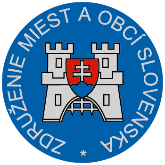 Materiál na rokovanie Hospodárskej a sociálnej rady SRdňa 15. apríla 2019       K bodu č. 8Stanovisko ZMOSk návrhu zákona, ktorým sa dopĺňa zákon č. 177/2018 Z. z. o niektorých opatreniach na znižovanie administratívnej záťaže využívaním informačných systémov verejnej správy a o zmene a doplnení niektorých zákonov (zákon proti byrokracii) a o zmene a doplnení niektorých zákonov Všeobecne k návrhu:Návrh zákona, ktorým sa mení a dopĺňa zákon č. 177/2018 Z. z. o niektorých opatreniach na znižovanie administratívnej záťaže využívaním informačných systémov verejnej správy a o zmene a doplnení niektorých zákonov (zákon proti byrokracii) je vypracovaný na základe Plánu legislatívnych úloh vlády SR na rok 2019.Prijatím zákona č. 177/2018 Z. z. o niektorých opatreniach na znižovanie administratívnej záťaže využívaním informačných systémov verejnej správy a o zmene a doplnení niektorých zákonov (zákon proti byrokracii) došlo v prvom kroku k zrušeniu povinností predkladania listinných výpisov z obchodného registra, živnostenského registra, katastra nehnuteľností a registra trestov ako povinných príloh v listinnej podobe. Predkladaný návrh zákona má za cieľ v súlade s princípom „jedenkrát a dosť“ pokračovať v snahe o odbúranie administratívnej záťaže fyzických osôb a právnických osôb prostredníctvom tzv. druhej vlny znižovania administratívnej záťaže fyzických osôb a právnických osôb. Ide o nasledovné potvrdenia a výpisy:   potvrdenie o daňových nedoplatkoch,potvrdenie o nedoplatkoch na sociálnom poistení,potvrdenie o nedoplatkoch na zdravotnom poistení,  potvrdenie o návšteve školy a výpisy z registra mimovládnych neziskových organizácií.Návrh zákona v jednotlivých novelizačných článkoch vypúšťa z osobitných predpisov zákonnú povinnosť fyzických osôb a právnických osôb za účelom preukázania skutočností prikladať k žiadostiam listinné výpisy resp. dokladovať nimi skutočnosti, ktoré si orgány verejnej moci vedia preveriť, a to nielen v konaniach ale komplexne pri úradnej činnosti. orgánov verejnej moci.Návrh zákona bude mať vplyv na rozpočet verejnej správy, na služby verejnej správy pre občana, na podnikateľské prostredie a na informatizáciu spoločnosti. Nebude mať vplyv na životné prostredie, vplyv na manželstvo, rodičovstvo a rodinu ani sociálne vplyvy. Uvedené vplyvy sú bližšie špecifikované v doložke vybraných vplyvov.Pripomienky k návrhu:ZMOS k predloženému navrhovanému zneniu zákona uplatnil pripomienky, ktoré v rámci MPK neboli vyriešené a návrh zákona sa na HSR SR predkladá s rozporom so Združením miest a obcí Slovenska. ZMOS však už od počiatku podporuje celkovú filozofiu zákona č. 177/2018 Z. z. o niektorých opatreniach na znižovanie administratívnej záťaže využívaním informačných systémov verejnej správy (zákon proti byrokracii) a súhlasí aj s obsahom aktuálne predloženej novely. Je však toho názoru, že v tak dôležitej oblasti akým je stavebné konanie je tiež potrebné aspoň z dlhodobého hľadiska vytvoriť predpoklady pre elektronizáciu procesov a súčasné zavádzanie princípu 1x a dosť. Zároveň sa tým podporia zámery Ministerstva dopravy a výstavby SR smerujúce k vybudovaniu elektronických registrov pre úsek výstavby.            Na rokovanie Hospodárskej a sociálnej rady SR za ZMOS preto predkladáme ako zásadnú pripomienku kompromisné minimalizované znenie nášho návrhu na rozšírenie návrhu novely zákona aj o stavebné konanie, a to nasledovne:    Navrhujeme doplniť znenie návrhu novely zákona č. 177/2018 Z. z. o niektorých opatreniach na znižovanie administratívnej záťaže využívaním informačných systémov verejnej správy a o zmene a doplnení niektorých zákonov (zákon proti byrokracii) o návrh, ktorým sa mení a dopĺňa zákon č. 50/1976 Zb. o územnom plánovaní a stavebnom poriadku (stavebný zákon) v znení neskorších predpisov nasledovne:1. V § 35 ods. 1 sa v prvej vete vypúšťa slovo „písomný“. 2. V § 35 ods. 1 sa v druhej vete za slovo „dokumentáciou“ dopĺňajú slová „v elektronickej alebo listinnej podobe“.5. V § 58 ods. 1 sa za slovo „dokumentáciou“ dopĺňajú slová „ustanovenou vykonávacími predpismi k tomuto zákonu, spracovanou oprávnenou osobou (§ 45 ods. 4),“  a za slovo „úradu“ sa dopĺňajú slová „v listinnej alebo elektronickej podobe“.7. V § 62 ods. 1 sa dopĺňa písmeno c) ktoré znie: „c) či dokumentáciu spracovala oprávnená osoba (§ 45 ods. 4), overenie oprávnenej osoby overí aj v elektronickej databáze (registri) oprávnených osôb,“. Doterajšie písmeno c) sa označuje ako písmeno d)  a doterajšie písmeno d) sa označuje ako písmeno e).Táto novela nadobúda účinnosť 1. januára 2022.Záver:ZMOS navrhuje, aby Hospodárska a sociálna rada SR odporučila návrh zákona na ďalšie legislatívne konanie až po odstránení rozporu.     Michal Sýkorapredseda ZMOS